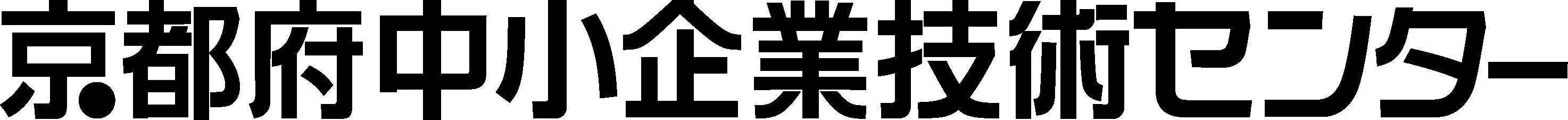 京都府中小企業技術センターでは、試験研究機器等を開放（貸付）しており、これらの機器等をより多くの企業に利用いただけるよう、操作講習会を開催します。当センターの技術職員が講師となり、概要説明や取扱実習等をします。少人数制で、初めての方にも分かりやすい内容ですので、ぜひご参加ください。□　会 場：	京都府中小企業技術センター（京都市下京区中堂寺南町134）・非破壊検査コース　１階　非破壊検査室・環境試験コース　１階　第１会議室□　受講料：	無料□　申込方法： 	裏面の参加申込書にご記入の上、FAX又はE-mailでお申し込みください。また、京都府中小企業技術センターセンターＨＰ（https://www.kptc.jp/）からも申し込みいただけます。□　締　切：	先着順で受け付け、定員に達し次第締め切ります。※受講の可否については、当センターから連絡します。□　お問合せ：　京都府中小企業技術センター　企画連携課　企画・情報担当TEL：075-315-8635　FAX：075-315-9497　E-mail：kikaku@kptc.jp京都府中小企業技術センター　企画連携課　宛（ＦＡＸ：０７５－３１５－９４９７）機器操作講習会(第２期)申込書＊　申込書にご記入いただいた個人情報は、本講習会の開催・運営を目的としてのみ利用します。なお、「メールマガジン配信申込み」にチェックいただいた場合は、今後、当センターのメールマガジン「Ｍ＆Ｔ　ＮＥＷＳ　ＦＬＡＳＨ」をお届けします。日　時コース名対象機器定員10月9日（火）13:30～16:30非破壊検査・マイクロフォーカスＸ線ＣＴシステム・工業用Ｘ線透視装置製品を破壊せずに内部の透過像を観察できるマイクロフォーカスX線システム及び工業用X線透視装置について説明、実習を行います。5名10月17日（水）13:30～14:30環境試験・複合サイクル腐食試験機・耐候性評価システム・超低温恒温器・温湿度サイクル試験装置・冷熱衝撃試験機安全性、信頼性の高い製品開発を支援する環境試験を行う装置の概要について説明し、装置の見学を行います。5名企業名所在地〒〒〒電話番号ＦＡＸE-mailメールマガジン配信申込み（E-mailアドレスをご記入ください）メールマガジン配信申込み（E-mailアドレスをご記入ください）メールマガジン配信申込み（E-mailアドレスをご記入ください）日  程コース名所 　属氏 　名連絡担当者にチェックして下さい。10月9日(火)非破壊検査□10月9日(火)非破壊検査□10月17日（水）環境試験□10月17日（水）環境試験□